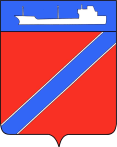 Совет Туапсинского городского поселения Туапсинского районаР Е Ш Е Н И Еот 29 октября 2019 года                                                                        № 26.6город ТуапсеО внесении изменений в решение Совета Туапсинского городского поселения Туапсинского района от 24 октября 2017 года № 2.18 «Об утверждении Прогнозного плана (программы) приватизации муниципального имущества Туапсинского городского поселения на 2019 год и плановый период 2020 и 2021 годов»В соответствии с Федеральными  законами от 06 октября 2003 года  №131-ФЗ «Об общих принципах организации местного самоуправления в Российской Федерации», от 21 декабря  2001  года  № 178-ФЗ  «О приватизации государственного    и    муниципального имущества», от 22 июля 2008 года №159-ФЗ «Об особенностях отчуждения недвижимого имущества, находящегося в государственной и муниципальной собственности и арендуемого субъектами малого и среднего предпринимательства и о внесении изменений в отдельные законодательные акты Российской Федерации», решением Совета Туапсинского городского поселения от 03 сентября 2014 года № 28.4 «Об утверждении положения о порядке управления и распоряжения объектами муниципальной собственности Туапсинского городского поселения Туапсинского района», Совет Туапсинского городского поселения Туапсинского района РЕШИЛ:Внести в решение Совета Туапсинского городского поселения Туапсинского района от 24 октября 2017 года № 2.18 «Об утверждении Прогнозного плана (программы) приватизации муниципального имущества Туапсинского городского поселения на 2019 год и плановый период 2020 и 2021 годов» (далее – решение) следующие изменения:- заменить слова «плановый период 2020 и 2021 годов» словами «плановый период 2020, 2021  и 2022 годов»;- дополнить раздел II приложения к решению подпунктами 1.5-1.6., согласно приложению №1 к настоящему решению;- в строке «Планируемая сумма поступлений от продажи муниципального недвижимого имущества в 2019 году» цифры «6750» заменить цифрами «8450»;- дополнить раздел II приложения к решению подпунктами 4.1.-4.3., согласно приложению №1 к настоящему решению.2. Настоящее решение вступает в силу со дня его принятия.Председатель Совета Туапсинского городского поселения	                                     В.В. СтародубцевИсполняющий обязанности главыТуапсинского городского поселения	                                    М.В. КривопаловПриложение  №1 к решению Совета Туапсинского городского поселения Туапсинского района от  29.10.2019 года   № 26.6ИЗМЕНЕНИЯв Прогнозный план (программу) приватизации муниципального имущества Туапсинского городского поселения на 2019 год и плановый период 2020 и 2021 годовРаздел II. Муниципальное имущество Туапсинского городского поселения, приватизация которого планируется в 2019-2021 гг.Исполняющий обязанности начальникаотдела имущественных и земельных отношений                                                                                            Я.Ф. Гаркуша№ п/пМестонахождение, площадь (кв.м.), литер по плану, номера помещений Тип объектаАдрес в городе ТуапсеСпособ приватизацииИнформация об обременениях (договорах аренды)Срок приватизации, кварталПрогноз доходов, тыс. руб.1.5.Нежилое помещение – магазин (комнаты №№1,2), лит.А, назначение: нежилое, площадь общая 23,7 кв.м., адрес: Краснодарский край, г.Туапсе, ул. Кириченко, д.1, кадастровый номер 23:51:0201003:2446Нежилое помещениеРоссия, Краснодарский край, г. Туапсе, ул. Кириченко, 1Предоставление преимущественного права выкупа в рамках Федерального закона от 22 июля 2008 года № 159-ФЗ «Об особенностях отчуждения недвижимого имущества, находящегося в государственной или в муниципальной собственности и арендуемого субъектами малого и среднего предпринимательства, и о внесении изменений в отдельные законодательные акты Российской Федерации»Договор аренды муниципального недвижимого имущества от 11 января 2016 года №349, заключенный с индивидуальным предпринимателем Букач О.Ю., запись о государственной регистрации от 01 марта 2016 года №23-23/013-23/013/005/2016-511IV700,01.6.19/25 долей от нежилого помещения, назначение: нежилое, площадь: общая 25,2 кв.м., номера на поэтажном плане:1, 2, 3, этаж; подвал №1, адрес: Российская Федерация, Краснодарский край, г.Туапсе, ул.Карла Маркса, дом №16/1, помещения 1, 2, 3Встроенно-пристроенное, подвалРоссия, Краснодарский край, г. Туапсе, ул. Карла Маркса, 16/1Предоставление преимущественного права выкупа доли-IV1000,0Планируемая сумма поступлений от продажи муниципального недвижимого имущества в 2019 годуПланируемая сумма поступлений от продажи муниципального недвижимого имущества в 2019 годуПланируемая сумма поступлений от продажи муниципального недвижимого имущества в 2019 годуПланируемая сумма поступлений от продажи муниципального недвижимого имущества в 2019 годуПланируемая сумма поступлений от продажи муниципального недвижимого имущества в 2019 годуПланируемая сумма поступлений от продажи муниципального недвижимого имущества в 2019 годуПланируемая сумма поступлений от продажи муниципального недвижимого имущества в 2019 году8450,02022 год2022 год2022 год2022 год2022 год2022 год2022 год2022 год4.1.Нежилое помещение, состоящее из комнат № 1,2,3, назначение: нежилое, площадь: общая – 81,76 кв.м. Адрес: Краснодарский край, г.Туапсе, ул.Московская, д.7, лит.А, комнаты № 1,2,3Встроено-пристроенное, подвалул. Московская, 7Открытый аукционПродажа посредством публичного предложения-I-II700,04.2.Нежилое помещение №II, назначение: нежилое, общей площадью 110,7 кв.м., литер: А, адрес: Российская Федерация, Краснодарский кр., г.Туапсе, ул. Полетаева, дом №2Встроено-пристроенное, подвалул. Полетаева, 2Открытый аукционПродажа посредством публичного предложения-III-IV900,04.3.Нежилое помещение, назначение: нежилое, площадь: общая 80,2 кв.м., этаж: подвал №1, адрес: Россия, Краснодарский край, г.Туапсе, ул.Карла Маркса, дом № 10/8, нежилое помещение, состоящее из комнат № 12-18Встроено-пристроенное, подвалул. Карла Маркса, дом № 10/8Открытый аукционПродажа посредством публичного предложения-II-IV800,0Планируемая сумма поступлений от продажи муниципального недвижимого имущества в 2022 годуПланируемая сумма поступлений от продажи муниципального недвижимого имущества в 2022 годуПланируемая сумма поступлений от продажи муниципального недвижимого имущества в 2022 годуПланируемая сумма поступлений от продажи муниципального недвижимого имущества в 2022 годуПланируемая сумма поступлений от продажи муниципального недвижимого имущества в 2022 годуПланируемая сумма поступлений от продажи муниципального недвижимого имущества в 2022 годуПланируемая сумма поступлений от продажи муниципального недвижимого имущества в 2022 году2400,0